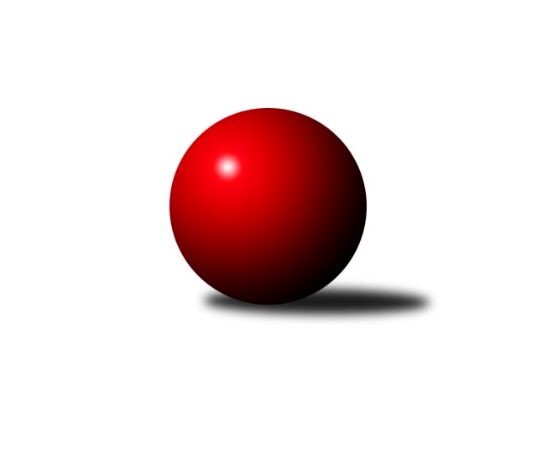 Č.6Ročník 2014/2015	24.5.2024 3.KLM B 2014/2015Statistika 6. kolaTabulka družstev:		družstvo	záp	výh	rem	proh	skore	sety	průměr	body	plné	dorážka	chyby	1.	KK Kosmonosy	6	5	0	1	32.0 : 16.0 	(77.5 : 66.5)	3241	10	2140	1102	18.5	2.	TJ Dynamo Liberec	6	4	0	2	27.5 : 20.5 	(78.5 : 65.5)	3306	8	2174	1132	22.7	3.	SK Plaston Šluknov	6	4	0	2	26.0 : 22.0 	(71.0 : 73.0)	3219	8	2136	1083	22.8	4.	TJ Lokomotiva Ústí n. L.	6	3	1	2	28.0 : 20.0 	(77.5 : 66.5)	3278	7	2190	1089	25.2	5.	SK Žižkov Praha	6	3	1	2	23.0 : 25.0 	(71.5 : 72.5)	3148	7	2130	1017	28.2	6.	TJ Tesla Pardubice	5	3	0	2	22.5 : 17.5 	(59.5 : 60.5)	3217	6	2166	1052	34.4	7.	Spartak Rokytnice nad Jizerou	5	2	1	2	20.0 : 20.0 	(59.5 : 60.5)	3263	5	2177	1085	23.6	8.	TJ Sparta Kutná Hora	6	2	1	3	23.0 : 25.0 	(79.5 : 64.5)	3177	5	2113	1065	25.8	9.	KK Jiří Poděbrady	6	2	0	4	23.0 : 25.0 	(69.0 : 75.0)	3197	4	2138	1059	31.3	10.	TJ Glaverbel Czech Teplice	6	2	0	4	21.5 : 26.5 	(69.0 : 75.0)	3120	4	2124	996	29.5	11.	TJ Start Rychnov n. Kn.	6	2	0	4	19.0 : 29.0 	(69.0 : 75.0)	3188	4	2153	1036	32	12.	SKK Náchod B	6	1	0	5	14.5 : 33.5 	(58.5 : 85.5)	3116	2	2139	977	33.5Tabulka doma:		družstvo	záp	výh	rem	proh	skore	sety	průměr	body	maximum	minimum	1.	KK Kosmonosy	4	3	0	1	21.0 : 11.0 	(50.0 : 46.0)	3226	6	3274	3191	2.	SK Žižkov Praha	4	2	1	1	16.0 : 16.0 	(49.0 : 47.0)	3148	5	3225	3094	3.	TJ Lokomotiva Ústí n. L.	2	2	0	0	14.0 : 2.0 	(33.5 : 14.5)	3353	4	3367	3339	4.	TJ Sparta Kutná Hora	3	2	0	1	16.0 : 8.0 	(43.5 : 28.5)	3260	4	3377	3157	5.	SK Plaston Šluknov	3	2	0	1	15.0 : 9.0 	(38.0 : 34.0)	3067	4	3080	3052	6.	TJ Start Rychnov n. Kn.	2	1	0	1	9.0 : 7.0 	(27.5 : 20.5)	3315	2	3425	3205	7.	TJ Dynamo Liberec	2	1	0	1	8.0 : 8.0 	(25.0 : 23.0)	3316	2	3374	3257	8.	TJ Tesla Pardubice	2	1	0	1	8.0 : 8.0 	(23.0 : 25.0)	3194	2	3221	3167	9.	TJ Glaverbel Czech Teplice	3	1	0	2	12.5 : 11.5 	(35.0 : 37.0)	3183	2	3217	3127	10.	SKK Náchod B	3	1	0	2	9.5 : 14.5 	(33.0 : 39.0)	3232	2	3283	3204	11.	KK Jiří Poděbrady	4	1	0	3	14.0 : 18.0 	(46.0 : 50.0)	3131	2	3202	3073	12.	Spartak Rokytnice nad Jizerou	3	0	1	2	9.0 : 15.0 	(38.5 : 33.5)	3364	1	3401	3343Tabulka venku:		družstvo	záp	výh	rem	proh	skore	sety	průměr	body	maximum	minimum	1.	TJ Dynamo Liberec	4	3	0	1	19.5 : 12.5 	(53.5 : 42.5)	3304	6	3396	3222	2.	KK Kosmonosy	2	2	0	0	11.0 : 5.0 	(27.5 : 20.5)	3249	4	3271	3226	3.	Spartak Rokytnice nad Jizerou	2	2	0	0	11.0 : 5.0 	(21.0 : 27.0)	3212	4	3273	3151	4.	TJ Tesla Pardubice	3	2	0	1	14.5 : 9.5 	(36.5 : 35.5)	3225	4	3375	3089	5.	SK Plaston Šluknov	3	2	0	1	11.0 : 13.0 	(33.0 : 39.0)	3270	4	3402	3145	6.	TJ Lokomotiva Ústí n. L.	4	1	1	2	14.0 : 18.0 	(44.0 : 52.0)	3260	3	3343	3081	7.	KK Jiří Poděbrady	2	1	0	1	9.0 : 7.0 	(23.0 : 25.0)	3230	2	3269	3191	8.	SK Žižkov Praha	2	1	0	1	7.0 : 9.0 	(22.5 : 25.5)	3148	2	3196	3099	9.	TJ Glaverbel Czech Teplice	3	1	0	2	9.0 : 15.0 	(34.0 : 38.0)	3099	2	3124	3076	10.	TJ Start Rychnov n. Kn.	4	1	0	3	10.0 : 22.0 	(41.5 : 54.5)	3157	2	3365	3020	11.	TJ Sparta Kutná Hora	3	0	1	2	7.0 : 17.0 	(36.0 : 36.0)	3149	1	3170	3132	12.	SKK Náchod B	3	0	0	3	5.0 : 19.0 	(25.5 : 46.5)	3077	0	3141	2968Tabulka podzimní části:		družstvo	záp	výh	rem	proh	skore	sety	průměr	body	doma	venku	1.	KK Kosmonosy	6	5	0	1	32.0 : 16.0 	(77.5 : 66.5)	3241	10 	3 	0 	1 	2 	0 	0	2.	TJ Dynamo Liberec	6	4	0	2	27.5 : 20.5 	(78.5 : 65.5)	3306	8 	1 	0 	1 	3 	0 	1	3.	SK Plaston Šluknov	6	4	0	2	26.0 : 22.0 	(71.0 : 73.0)	3219	8 	2 	0 	1 	2 	0 	1	4.	TJ Lokomotiva Ústí n. L.	6	3	1	2	28.0 : 20.0 	(77.5 : 66.5)	3278	7 	2 	0 	0 	1 	1 	2	5.	SK Žižkov Praha	6	3	1	2	23.0 : 25.0 	(71.5 : 72.5)	3148	7 	2 	1 	1 	1 	0 	1	6.	TJ Tesla Pardubice	5	3	0	2	22.5 : 17.5 	(59.5 : 60.5)	3217	6 	1 	0 	1 	2 	0 	1	7.	Spartak Rokytnice nad Jizerou	5	2	1	2	20.0 : 20.0 	(59.5 : 60.5)	3263	5 	0 	1 	2 	2 	0 	0	8.	TJ Sparta Kutná Hora	6	2	1	3	23.0 : 25.0 	(79.5 : 64.5)	3177	5 	2 	0 	1 	0 	1 	2	9.	KK Jiří Poděbrady	6	2	0	4	23.0 : 25.0 	(69.0 : 75.0)	3197	4 	1 	0 	3 	1 	0 	1	10.	TJ Glaverbel Czech Teplice	6	2	0	4	21.5 : 26.5 	(69.0 : 75.0)	3120	4 	1 	0 	2 	1 	0 	2	11.	TJ Start Rychnov n. Kn.	6	2	0	4	19.0 : 29.0 	(69.0 : 75.0)	3188	4 	1 	0 	1 	1 	0 	3	12.	SKK Náchod B	6	1	0	5	14.5 : 33.5 	(58.5 : 85.5)	3116	2 	1 	0 	2 	0 	0 	3Tabulka jarní části:		družstvo	záp	výh	rem	proh	skore	sety	průměr	body	doma	venku	1.	KK Jiří Poděbrady	0	0	0	0	0.0 : 0.0 	(0.0 : 0.0)	0	0 	0 	0 	0 	0 	0 	0 	2.	TJ Tesla Pardubice	0	0	0	0	0.0 : 0.0 	(0.0 : 0.0)	0	0 	0 	0 	0 	0 	0 	0 	3.	TJ Glaverbel Czech Teplice	0	0	0	0	0.0 : 0.0 	(0.0 : 0.0)	0	0 	0 	0 	0 	0 	0 	0 	4.	KK Kosmonosy	0	0	0	0	0.0 : 0.0 	(0.0 : 0.0)	0	0 	0 	0 	0 	0 	0 	0 	5.	SKK Náchod B	0	0	0	0	0.0 : 0.0 	(0.0 : 0.0)	0	0 	0 	0 	0 	0 	0 	0 	6.	SK Plaston Šluknov	0	0	0	0	0.0 : 0.0 	(0.0 : 0.0)	0	0 	0 	0 	0 	0 	0 	0 	7.	TJ Sparta Kutná Hora	0	0	0	0	0.0 : 0.0 	(0.0 : 0.0)	0	0 	0 	0 	0 	0 	0 	0 	8.	TJ Dynamo Liberec	0	0	0	0	0.0 : 0.0 	(0.0 : 0.0)	0	0 	0 	0 	0 	0 	0 	0 	9.	SK Žižkov Praha	0	0	0	0	0.0 : 0.0 	(0.0 : 0.0)	0	0 	0 	0 	0 	0 	0 	0 	10.	TJ Lokomotiva Ústí n. L.	0	0	0	0	0.0 : 0.0 	(0.0 : 0.0)	0	0 	0 	0 	0 	0 	0 	0 	11.	Spartak Rokytnice nad Jizerou	0	0	0	0	0.0 : 0.0 	(0.0 : 0.0)	0	0 	0 	0 	0 	0 	0 	0 	12.	TJ Start Rychnov n. Kn.	0	0	0	0	0.0 : 0.0 	(0.0 : 0.0)	0	0 	0 	0 	0 	0 	0 	0 Zisk bodů pro družstvo:		jméno hráče	družstvo	body	zápasy	v %	dílčí body	sety	v %	1.	Luboš Beneš 	KK Kosmonosy  	6	/	6	(100%)	16	/	24	(67%)	2.	Zdeněk Pecina st.	TJ Dynamo Liberec 	6	/	6	(100%)	15	/	24	(63%)	3.	Martin Vrbata 	TJ Lokomotiva Ústí n. L.  	5	/	6	(83%)	17	/	24	(71%)	4.	Jan Hybš 	TJ Glaverbel Czech Teplice  	5	/	6	(83%)	15.5	/	24	(65%)	5.	Leoš Vobořil 	TJ Sparta Kutná Hora 	4	/	4	(100%)	14	/	16	(88%)	6.	Vojtěch Pecina 	TJ Dynamo Liberec 	4	/	5	(80%)	16	/	20	(80%)	7.	Michal Talacko 	TJ Tesla Pardubice  	4	/	5	(80%)	13	/	20	(65%)	8.	Jiří Barbora 	TJ Sparta Kutná Hora 	4	/	5	(80%)	13	/	20	(65%)	9.	Tomáš Bajtalon 	KK Kosmonosy  	4	/	5	(80%)	13	/	20	(65%)	10.	Martin Zahálka st.	TJ Lokomotiva Ústí n. L.  	4	/	5	(80%)	12.5	/	20	(63%)	11.	Lukáš Jireš 	TJ Dynamo Liberec 	4	/	5	(80%)	12	/	20	(60%)	12.	Petr Mařas 	Spartak Rokytnice nad Jizerou 	4	/	5	(80%)	11.5	/	20	(58%)	13.	Pavel Dušánek 	TJ Start Rychnov n. Kn. 	4	/	5	(80%)	11	/	20	(55%)	14.	Radek Marušák 	SK Plaston Šluknov 	4	/	5	(80%)	10	/	20	(50%)	15.	Vladimír Holý 	TJ Sparta Kutná Hora 	4	/	6	(67%)	16	/	24	(67%)	16.	Josef Rubanický 	SK Plaston Šluknov 	4	/	6	(67%)	15	/	24	(63%)	17.	Lukáš Hanzlík 	TJ Glaverbel Czech Teplice  	4	/	6	(67%)	14	/	24	(58%)	18.	Petr Novák 	KK Kosmonosy  	4	/	6	(67%)	13.5	/	24	(56%)	19.	Martin Beran 	SK Žižkov Praha 	4	/	6	(67%)	12.5	/	24	(52%)	20.	Jiří Vondráček 	KK Kosmonosy  	4	/	6	(67%)	12	/	24	(50%)	21.	Martin Hubáček 	TJ Tesla Pardubice  	3.5	/	5	(70%)	12	/	20	(60%)	22.	Ladislav Zemánek 	TJ Tesla Pardubice  	3	/	3	(100%)	8.5	/	12	(71%)	23.	Václav Kňap 	KK Jiří Poděbrady 	3	/	3	(100%)	8	/	12	(67%)	24.	Ladislav Nožička 	KK Jiří Poděbrady 	3	/	4	(75%)	7	/	16	(44%)	25.	Svatopluk Čech 	KK Jiří Poděbrady 	3	/	5	(60%)	11.5	/	20	(58%)	26.	Michal Šic 	TJ Tesla Pardubice  	3	/	5	(60%)	11	/	20	(55%)	27.	Jiří Tesař 	SKK Náchod B 	3	/	5	(60%)	10	/	20	(50%)	28.	Lukáš Štich 	KK Jiří Poděbrady 	3	/	5	(60%)	9.5	/	20	(48%)	29.	Zdeněk Slezák 	SK Žižkov Praha 	3	/	6	(50%)	15	/	24	(63%)	30.	Petr Kohlíček 	SK Plaston Šluknov 	3	/	6	(50%)	14	/	24	(58%)	31.	Josef Dvořák 	SK Žižkov Praha 	3	/	6	(50%)	12.5	/	24	(52%)	32.	Milan Bělíček 	TJ Lokomotiva Ústí n. L.  	3	/	6	(50%)	11.5	/	24	(48%)	33.	Miroslav Hanzlík 	TJ Start Rychnov n. Kn. 	3	/	6	(50%)	11	/	24	(46%)	34.	Dušan Richter 	KK Jiří Poděbrady 	3	/	6	(50%)	11	/	24	(46%)	35.	Jan Filip 	TJ Glaverbel Czech Teplice  	2.5	/	6	(42%)	11	/	24	(46%)	36.	Jakub Stejskal 	Spartak Rokytnice nad Jizerou 	2	/	3	(67%)	8	/	12	(67%)	37.	Jaroslav Kazda 	KK Jiří Poděbrady 	2	/	3	(67%)	7	/	12	(58%)	38.	Slavomír Trepera 	Spartak Rokytnice nad Jizerou 	2	/	3	(67%)	6.5	/	12	(54%)	39.	Milan Grejtovský 	TJ Lokomotiva Ústí n. L.  	2	/	3	(67%)	6	/	12	(50%)	40.	Josef Rohlena 	TJ Lokomotiva Ústí n. L.  	2	/	4	(50%)	8.5	/	16	(53%)	41.	Jiří Šípek 	TJ Lokomotiva Ústí n. L.  	2	/	4	(50%)	8	/	16	(50%)	42.	Antonín Kotrla 	SK Plaston Šluknov 	2	/	4	(50%)	7	/	16	(44%)	43.	Libor Drábek 	SKK Náchod B 	2	/	4	(50%)	6	/	16	(38%)	44.	Radek Jung 	TJ Start Rychnov n. Kn. 	2	/	5	(40%)	12	/	20	(60%)	45.	Roman Žežulka 	TJ Dynamo Liberec 	2	/	5	(40%)	10.5	/	20	(53%)	46.	Stanislav Schuh 	SK Žižkov Praha 	2	/	5	(40%)	10	/	20	(50%)	47.	Tomáš Jelínek 	TJ Sparta Kutná Hora 	2	/	5	(40%)	10	/	20	(50%)	48.	Radek Jalovecký 	TJ Lokomotiva Ústí n. L.  	2	/	5	(40%)	10	/	20	(50%)	49.	Milan Valášek 	Spartak Rokytnice nad Jizerou 	2	/	5	(40%)	9	/	20	(45%)	50.	Jiří Zetek 	SK Žižkov Praha 	2	/	5	(40%)	9	/	20	(45%)	51.	Jan Koldan 	SK Plaston Šluknov 	2	/	5	(40%)	8	/	20	(40%)	52.	Jiří Drábek 	Spartak Rokytnice nad Jizerou 	2	/	5	(40%)	8	/	20	(40%)	53.	Petr Vajnar 	SK Plaston Šluknov 	2	/	6	(33%)	12.5	/	24	(52%)	54.	Alexandr Trpišovský 	TJ Glaverbel Czech Teplice  	2	/	6	(33%)	12	/	24	(50%)	55.	Martin Čihák 	TJ Start Rychnov n. Kn. 	2	/	6	(33%)	12	/	24	(50%)	56.	Pavel Říha 	KK Kosmonosy  	2	/	6	(33%)	12	/	24	(50%)	57.	Miloslav Vik 	KK Jiří Poděbrady 	2	/	6	(33%)	10.5	/	24	(44%)	58.	David Bouša 	TJ Glaverbel Czech Teplice  	2	/	6	(33%)	8.5	/	24	(35%)	59.	Luděk Gühl 	TJ Glaverbel Czech Teplice  	2	/	6	(33%)	8	/	24	(33%)	60.	Jakub Jansa 	SKK Náchod B 	1.5	/	5	(30%)	9	/	20	(45%)	61.	Josef Zejda ml.	TJ Dynamo Liberec 	1.5	/	6	(25%)	12.5	/	24	(52%)	62.	Jakub Seniura 	TJ Start Rychnov n. Kn. 	1	/	1	(100%)	3	/	4	(75%)	63.	Dalibor Ksandr 	TJ Start Rychnov n. Kn. 	1	/	1	(100%)	3	/	4	(75%)	64.	Ladislav st. Wajsar st.	TJ Dynamo Liberec 	1	/	1	(100%)	3	/	4	(75%)	65.	Jan Mařas 	Spartak Rokytnice nad Jizerou 	1	/	1	(100%)	2.5	/	4	(63%)	66.	Miroslav Wedlich 	TJ Lokomotiva Ústí n. L.  	1	/	1	(100%)	2	/	4	(50%)	67.	Luboš Synek 	TJ Tesla Pardubice  	1	/	1	(100%)	2	/	4	(50%)	68.	Jaroslav Dlohoška 	SKK Náchod B 	1	/	2	(50%)	5	/	8	(63%)	69.	Vojtěch Kosina 	TJ Sparta Kutná Hora 	1	/	2	(50%)	4	/	8	(50%)	70.	Milan Vaněk 	TJ Tesla Pardubice  	1	/	2	(50%)	3	/	8	(38%)	71.	Radek Tajč 	KK Kosmonosy  	1	/	2	(50%)	3	/	8	(38%)	72.	Tomáš Jirout 	SKK Náchod B 	1	/	2	(50%)	3	/	8	(38%)	73.	Jaroslav Doškář 	KK Kosmonosy  	1	/	3	(33%)	7	/	12	(58%)	74.	Zdeněk Novotný st.	Spartak Rokytnice nad Jizerou 	1	/	3	(33%)	6	/	12	(50%)	75.	Jaroslav Šmejda 	TJ Start Rychnov n. Kn. 	1	/	3	(33%)	5	/	12	(42%)	76.	Miroslav Tomeš 	SKK Náchod B 	1	/	3	(33%)	4.5	/	12	(38%)	77.	Jiří ml. Doucha ml.	SKK Náchod B 	1	/	3	(33%)	4.5	/	12	(38%)	78.	Jindřich Valo 	SK Žižkov Praha 	1	/	3	(33%)	4.5	/	12	(38%)	79.	Dušan Hrčkulák 	TJ Sparta Kutná Hora 	1	/	3	(33%)	2	/	12	(17%)	80.	Michal Hrčkulák 	TJ Sparta Kutná Hora 	1	/	4	(25%)	7.5	/	16	(47%)	81.	Petr Veverka 	SK Žižkov Praha 	1	/	4	(25%)	7	/	16	(44%)	82.	Jan Sklenář 	SK Plaston Šluknov 	1	/	4	(25%)	4.5	/	16	(28%)	83.	Petr Dus 	TJ Sparta Kutná Hora 	1	/	5	(20%)	10.5	/	20	(53%)	84.	Petr Janouch 	Spartak Rokytnice nad Jizerou 	1	/	5	(20%)	8	/	20	(40%)	85.	Vít Veselý 	TJ Tesla Pardubice  	1	/	5	(20%)	6	/	20	(30%)	86.	Vojtěch Šípek 	TJ Start Rychnov n. Kn. 	1	/	5	(20%)	6	/	20	(30%)	87.	Ladislav Wajsar ml.	TJ Dynamo Liberec 	1	/	5	(20%)	5.5	/	20	(28%)	88.	Radek Chomout 	TJ Dynamo Liberec 	0	/	1	(0%)	2	/	4	(50%)	89.	Jiří Miláček 	KK Jiří Poděbrady 	0	/	1	(0%)	2	/	4	(50%)	90.	Martin Holakovský 	TJ Start Rychnov n. Kn. 	0	/	1	(0%)	1	/	4	(25%)	91.	Karel Bízek 	TJ Dynamo Liberec 	0	/	1	(0%)	1	/	4	(25%)	92.	Antonín Hejzlar 	SKK Náchod B 	0	/	1	(0%)	0	/	4	(0%)	93.	Oldřich Krsek 	TJ Start Rychnov n. Kn. 	0	/	2	(0%)	4	/	8	(50%)	94.	Jaroslav Havlíček 	TJ Sparta Kutná Hora 	0	/	2	(0%)	2.5	/	8	(31%)	95.	Jakub Zíma 	SKK Náchod B 	0	/	3	(0%)	4.5	/	12	(38%)	96.	Bedřich Šiška 	TJ Tesla Pardubice  	0	/	3	(0%)	2	/	12	(17%)	97.	Jiří st. Doucha st.	SKK Náchod B 	0	/	3	(0%)	2	/	12	(17%)Průměry na kuželnách:		kuželna	průměr	plné	dorážka	chyby	výkon na hráče	1.	Vrchlabí, 1-4	3367	2225	1142	22.7	(561.2)	2.	Rychnov nad Kněžnou, 1-4	3312	2208	1104	28.5	(552.1)	3.	Sport Park Liberec, 1-4	3310	2199	1111	24.3	(551.8)	4.	SKK Nachod, 1-4	3262	2207	1054	30.5	(543.7)	5.	TJ Lokomotiva Ústí nad Labem, 1-4	3256	2172	1084	27.3	(542.7)	6.	TJ Sparta Kutná Hora, 1-4	3212	2148	1064	24.0	(535.5)	7.	KK Kosmonosy, 1-6	3197	2132	1065	22.8	(532.9)	8.	TJ Teplice Letná, 1-4	3185	2137	1047	27.8	(530.8)	9.	Přelouč, 1-4	3183	2139	1043	34.8	(530.6)	10.	KK Slavia Praha, 1-4	3145	2110	1034	28.3	(524.3)	11.	Poděbrady, 1-4	3140	2105	1034	29.9	(523.4)	12.	TJ Kuželky Česká Lípa, 1-4	3047	2075	972	28.7	(508.0)Nejlepší výkony na kuželnách:Vrchlabí, 1-4SK Plaston Šluknov	3402	5. kolo	Zdeněk Novotný st.	Spartak Rokytnice nad Jizerou	633	5. koloSpartak Rokytnice nad Jizerou	3401	5. kolo	Radek Marušák 	SK Plaston Šluknov	595	5. koloTJ Start Rychnov n. Kn.	3365	1. kolo	Jakub Stejskal 	Spartak Rokytnice nad Jizerou	587	1. koloSpartak Rokytnice nad Jizerou	3348	1. kolo	Petr Mařas 	Spartak Rokytnice nad Jizerou	587	5. koloSpartak Rokytnice nad Jizerou	3343	3. kolo	Jakub Stejskal 	Spartak Rokytnice nad Jizerou	583	3. koloTJ Lokomotiva Ústí n. L. 	3343	3. kolo	Jiří Drábek 	Spartak Rokytnice nad Jizerou	582	5. kolo		. kolo	Josef Rubanický 	SK Plaston Šluknov	580	5. kolo		. kolo	Vojtěch Šípek 	TJ Start Rychnov n. Kn.	578	1. kolo		. kolo	Milan Valášek 	Spartak Rokytnice nad Jizerou	577	1. kolo		. kolo	Miroslav Hanzlík 	TJ Start Rychnov n. Kn.	576	1. koloRychnov nad Kněžnou, 1-4TJ Start Rychnov n. Kn.	3425	3. kolo	Martin Čihák 	TJ Start Rychnov n. Kn.	602	3. koloTJ Tesla Pardubice 	3375	5. kolo	Martin Čihák 	TJ Start Rychnov n. Kn.	600	5. koloTJ Dynamo Liberec	3245	3. kolo	Michal Talacko 	TJ Tesla Pardubice 	595	5. koloTJ Start Rychnov n. Kn.	3205	5. kolo	Jaroslav Šmejda 	TJ Start Rychnov n. Kn.	593	3. kolo		. kolo	Vít Veselý 	TJ Tesla Pardubice 	590	5. kolo		. kolo	Ladislav Wajsar ml.	TJ Dynamo Liberec	589	3. kolo		. kolo	Miroslav Hanzlík 	TJ Start Rychnov n. Kn.	584	3. kolo		. kolo	Jakub Seniura 	TJ Start Rychnov n. Kn.	579	5. kolo		. kolo	Pavel Dušánek 	TJ Start Rychnov n. Kn.	570	3. kolo		. kolo	Zdeněk Pecina st.	TJ Dynamo Liberec	564	3. koloSport Park Liberec, 1-4TJ Dynamo Liberec	3374	5. kolo	Zdeněk Pecina st.	TJ Dynamo Liberec	612	5. koloTJ Lokomotiva Ústí n. L. 	3339	5. kolo	Lukáš Jireš 	TJ Dynamo Liberec	581	5. koloSpartak Rokytnice nad Jizerou	3273	2. kolo	Martin Vrbata 	TJ Lokomotiva Ústí n. L. 	580	5. koloTJ Dynamo Liberec	3257	2. kolo	Vojtěch Pecina 	TJ Dynamo Liberec	572	5. kolo		. kolo	Slavomír Trepera 	Spartak Rokytnice nad Jizerou	571	2. kolo		. kolo	Milan Bělíček 	TJ Lokomotiva Ústí n. L. 	569	5. kolo		. kolo	Zdeněk Pecina st.	TJ Dynamo Liberec	568	2. kolo		. kolo	Martin Zahálka st.	TJ Lokomotiva Ústí n. L. 	564	5. kolo		. kolo	Ladislav Wajsar ml.	TJ Dynamo Liberec	559	2. kolo		. kolo	Jiří Šípek 	TJ Lokomotiva Ústí n. L. 	558	5. koloSKK Nachod, 1-4TJ Dynamo Liberec	3396	1. kolo	Jakub Jansa 	SKK Náchod B	598	5. koloSKK Náchod B	3283	5. kolo	Vojtěch Pecina 	TJ Dynamo Liberec	593	1. koloKK Jiří Poděbrady	3269	5. kolo	Josef Zejda ml.	TJ Dynamo Liberec	590	1. koloTJ Tesla Pardubice 	3211	3. kolo	Zdeněk Pecina st.	TJ Dynamo Liberec	580	1. koloSKK Náchod B	3209	1. kolo	Tomáš Jirout 	SKK Náchod B	580	5. koloSKK Náchod B	3204	3. kolo	Michal Talacko 	TJ Tesla Pardubice 	580	3. kolo		. kolo	Jakub Jansa 	SKK Náchod B	577	1. kolo		. kolo	Jiří Tesař 	SKK Náchod B	570	5. kolo		. kolo	Svatopluk Čech 	KK Jiří Poděbrady	563	5. kolo		. kolo	Miloslav Vik 	KK Jiří Poděbrady	562	5. koloTJ Lokomotiva Ústí nad Labem, 1-4TJ Lokomotiva Ústí n. L. 	3367	4. kolo	Martin Vrbata 	TJ Lokomotiva Ústí n. L. 	605	4. koloTJ Lokomotiva Ústí n. L. 	3339	2. kolo	Josef Rohlena 	TJ Lokomotiva Ústí n. L. 	597	2. koloTJ Start Rychnov n. Kn.	3178	4. kolo	Milan Grejtovský 	TJ Lokomotiva Ústí n. L. 	589	4. koloSKK Náchod B	3141	2. kolo	Martin Zahálka st.	TJ Lokomotiva Ústí n. L. 	579	4. kolo		. kolo	Martin Vrbata 	TJ Lokomotiva Ústí n. L. 	572	2. kolo		. kolo	Jiří Šípek 	TJ Lokomotiva Ústí n. L. 	565	2. kolo		. kolo	Milan Grejtovský 	TJ Lokomotiva Ústí n. L. 	561	2. kolo		. kolo	Radek Jalovecký 	TJ Lokomotiva Ústí n. L. 	557	4. kolo		. kolo	Miroslav Hanzlík 	TJ Start Rychnov n. Kn.	557	4. kolo		. kolo	Milan Bělíček 	TJ Lokomotiva Ústí n. L. 	556	4. koloTJ Sparta Kutná Hora, 1-4TJ Sparta Kutná Hora	3377	3. kolo	Vladimír Holý 	TJ Sparta Kutná Hora	617	3. koloKK Kosmonosy 	3271	5. kolo	Leoš Vobořil 	TJ Sparta Kutná Hora	594	1. koloTJ Sparta Kutná Hora	3246	1. kolo	Luboš Beneš 	KK Kosmonosy 	584	5. koloTJ Sparta Kutná Hora	3157	5. kolo	Tomáš Bajtalon 	KK Kosmonosy 	584	5. koloSK Plaston Šluknov	3145	3. kolo	Vladimír Holý 	TJ Sparta Kutná Hora	582	1. koloTJ Lokomotiva Ústí n. L. 	3081	1. kolo	Leoš Vobořil 	TJ Sparta Kutná Hora	570	3. kolo		. kolo	Martin Vrbata 	TJ Lokomotiva Ústí n. L. 	560	1. kolo		. kolo	Petr Dus 	TJ Sparta Kutná Hora	552	3. kolo		. kolo	Vladimír Holý 	TJ Sparta Kutná Hora	550	5. kolo		. kolo	Tomáš Jelínek 	TJ Sparta Kutná Hora	549	3. koloKK Kosmonosy, 1-6KK Kosmonosy 	3274	4. kolo	Luboš Beneš 	KK Kosmonosy 	593	1. koloSK Plaston Šluknov	3262	1. kolo	Luboš Beneš 	KK Kosmonosy 	574	4. koloKK Kosmonosy 	3238	1. kolo	Josef Rubanický 	SK Plaston Šluknov	568	1. koloKK Kosmonosy 	3201	6. kolo	Tomáš Jirout 	SKK Náchod B	566	6. koloSK Žižkov Praha	3196	4. kolo	Jan Hybš 	TJ Glaverbel Czech Teplice 	564	3. koloKK Kosmonosy 	3191	3. kolo	Tomáš Bajtalon 	KK Kosmonosy 	563	4. koloSKK Náchod B	3121	6. kolo	Jiří Vondráček 	KK Kosmonosy 	562	4. koloTJ Glaverbel Czech Teplice 	3097	3. kolo	Pavel Říha 	KK Kosmonosy 	560	6. kolo		. kolo	Petr Kohlíček 	SK Plaston Šluknov	557	1. kolo		. kolo	Jiří Vondráček 	KK Kosmonosy 	556	3. koloTJ Teplice Letná, 1-4TJ Lokomotiva Ústí n. L. 	3275	6. kolo	Martin Vrbata 	TJ Lokomotiva Ústí n. L. 	576	6. koloTJ Dynamo Liberec	3222	4. kolo	Lukáš Jireš 	TJ Dynamo Liberec	568	4. koloTJ Glaverbel Czech Teplice 	3217	6. kolo	Jan Hybš 	TJ Glaverbel Czech Teplice 	566	6. koloTJ Glaverbel Czech Teplice 	3205	4. kolo	Lukáš Hanzlík 	TJ Glaverbel Czech Teplice 	560	4. koloTJ Glaverbel Czech Teplice 	3127	2. kolo	Vojtěch Pecina 	TJ Dynamo Liberec	557	4. koloTJ Start Rychnov n. Kn.	3064	2. kolo	Lukáš Hanzlík 	TJ Glaverbel Czech Teplice 	556	6. kolo		. kolo	Jiří Šípek 	TJ Lokomotiva Ústí n. L. 	552	6. kolo		. kolo	Jan Hybš 	TJ Glaverbel Czech Teplice 	550	4. kolo		. kolo	Jan Filip 	TJ Glaverbel Czech Teplice 	550	2. kolo		. kolo	Zdeněk Pecina st.	TJ Dynamo Liberec	550	4. koloPřelouč, 1-4TJ Dynamo Liberec	3351	6. kolo	Vojtěch Pecina 	TJ Dynamo Liberec	589	6. koloTJ Tesla Pardubice 	3221	6. kolo	Lukáš Jireš 	TJ Dynamo Liberec	579	6. koloTJ Tesla Pardubice 	3167	2. kolo	Michal Talacko 	TJ Tesla Pardubice 	577	2. koloTJ Sparta Kutná Hora	3132	2. kolo	Michal Talacko 	TJ Tesla Pardubice 	571	6. koloTJ Tesla Pardubice 	3117	4. kolo	Zdeněk Pecina st.	TJ Dynamo Liberec	553	6. koloSpartak Rokytnice nad Jizerou	3112	4. kolo	Ladislav st. Wajsar st.	TJ Dynamo Liberec	552	6. kolo		. kolo	Martin Hubáček 	TJ Tesla Pardubice 	550	6. kolo		. kolo	Josef Zejda ml.	TJ Dynamo Liberec	549	6. kolo		. kolo	Jiří Drábek 	Spartak Rokytnice nad Jizerou	546	4. kolo		. kolo	Vojtěch Kosina 	TJ Sparta Kutná Hora	543	2. koloKK Slavia Praha, 1-4SK Žižkov Praha	3225	5. kolo	Leoš Vobořil 	TJ Sparta Kutná Hora	582	6. koloKK Jiří Poděbrady	3191	3. kolo	Zdeněk Slezák 	SK Žižkov Praha	570	5. koloTJ Sparta Kutná Hora	3170	6. kolo	Vladimír Holý 	TJ Sparta Kutná Hora	567	6. koloSK Žižkov Praha	3170	6. kolo	Stanislav Schuh 	SK Žižkov Praha	559	1. koloTJ Glaverbel Czech Teplice 	3124	5. kolo	Zdeněk Slezák 	SK Žižkov Praha	557	6. koloSK Žižkov Praha	3101	3. kolo	Josef Dvořák 	SK Žižkov Praha	556	6. koloSK Žižkov Praha	3094	1. kolo	Michal Šic 	TJ Tesla Pardubice 	555	1. koloTJ Tesla Pardubice 	3089	1. kolo	Lukáš Štich 	KK Jiří Poděbrady	551	3. kolo		. kolo	Jiří Zetek 	SK Žižkov Praha	549	6. kolo		. kolo	Luděk Gühl 	TJ Glaverbel Czech Teplice 	545	5. koloPoděbrady, 1-4KK Kosmonosy 	3226	2. kolo	Petr Novák 	KK Kosmonosy 	586	2. koloKK Jiří Poděbrady	3202	2. kolo	Pavel Říha 	KK Kosmonosy 	581	2. koloSpartak Rokytnice nad Jizerou	3151	6. kolo	Luboš Beneš 	KK Kosmonosy 	578	2. koloKK Jiří Poděbrady	3149	4. kolo	Václav Kňap 	KK Jiří Poděbrady	569	4. koloTJ Sparta Kutná Hora	3146	4. kolo	Václav Kňap 	KK Jiří Poděbrady	567	6. koloKK Jiří Poděbrady	3100	6. kolo	Alexandr Trpišovský 	TJ Glaverbel Czech Teplice 	566	1. koloTJ Glaverbel Czech Teplice 	3076	1. kolo	Svatopluk Čech 	KK Jiří Poděbrady	555	2. koloKK Jiří Poděbrady	3073	1. kolo	Milan Valášek 	Spartak Rokytnice nad Jizerou	554	6. kolo		. kolo	Petr Mařas 	Spartak Rokytnice nad Jizerou	547	6. kolo		. kolo	Lukáš Štich 	KK Jiří Poděbrady	543	2. koloTJ Kuželky Česká Lípa, 1-4SK Žižkov Praha	3099	2. kolo	Petr Vajnar 	SK Plaston Šluknov	556	6. koloSK Plaston Šluknov	3080	2. kolo	Radek Jung 	TJ Start Rychnov n. Kn.	549	6. koloSK Plaston Šluknov	3068	4. kolo	Miroslav Tomeš 	SKK Náchod B	548	4. koloSK Plaston Šluknov	3052	6. kolo	Petr Vajnar 	SK Plaston Šluknov	547	4. koloTJ Start Rychnov n. Kn.	3020	6. kolo	Petr Vajnar 	SK Plaston Šluknov	546	2. koloSKK Náchod B	2968	4. kolo	Zdeněk Slezák 	SK Žižkov Praha	545	2. kolo		. kolo	Radek Marušák 	SK Plaston Šluknov	529	2. kolo		. kolo	Jan Koldan 	SK Plaston Šluknov	528	2. kolo		. kolo	Libor Drábek 	SKK Náchod B	525	4. kolo		. kolo	Radek Marušák 	SK Plaston Šluknov	523	6. koloČetnost výsledků:	8.0 : 0.0	1x	7.0 : 1.0	6x	6.0 : 2.0	6x	5.0 : 3.0	4x	4.0 : 4.0	3x	3.0 : 5.0	6x	2.5 : 5.5	2x	2.0 : 6.0	7x	1.0 : 7.0	1x